1.1. Описание услуги1.1. Описание услуги1.1. Описание услуги1.1. Описание услуги1.1. Описание услуги1.1. Описание услуги1.1. Описание услугиВ рамках ИТ-услуги осуществляется комплекс работ, позволяющий обеспечить в объеме реализованных бизнес-процессов стабильное функционирование локальной информационной системы Сервер Abby Fine Reader в установленной период доступности, а также своевременную поддержку пользователей данной системы.В рамках ИТ-услуги осуществляется комплекс работ, позволяющий обеспечить в объеме реализованных бизнес-процессов стабильное функционирование локальной информационной системы Сервер Abby Fine Reader в установленной период доступности, а также своевременную поддержку пользователей данной системы.В рамках ИТ-услуги осуществляется комплекс работ, позволяющий обеспечить в объеме реализованных бизнес-процессов стабильное функционирование локальной информационной системы Сервер Abby Fine Reader в установленной период доступности, а также своевременную поддержку пользователей данной системы.В рамках ИТ-услуги осуществляется комплекс работ, позволяющий обеспечить в объеме реализованных бизнес-процессов стабильное функционирование локальной информационной системы Сервер Abby Fine Reader в установленной период доступности, а также своевременную поддержку пользователей данной системы.В рамках ИТ-услуги осуществляется комплекс работ, позволяющий обеспечить в объеме реализованных бизнес-процессов стабильное функционирование локальной информационной системы Сервер Abby Fine Reader в установленной период доступности, а также своевременную поддержку пользователей данной системы.В рамках ИТ-услуги осуществляется комплекс работ, позволяющий обеспечить в объеме реализованных бизнес-процессов стабильное функционирование локальной информационной системы Сервер Abby Fine Reader в установленной период доступности, а также своевременную поддержку пользователей данной системы.В рамках ИТ-услуги осуществляется комплекс работ, позволяющий обеспечить в объеме реализованных бизнес-процессов стабильное функционирование локальной информационной системы Сервер Abby Fine Reader в установленной период доступности, а также своевременную поддержку пользователей данной системы.1.2. Способ подключения к ИТ-системе (если необходимо и в зависимости от технической возможности организации)1.2. Способ подключения к ИТ-системе (если необходимо и в зависимости от технической возможности организации)1.2. Способ подключения к ИТ-системе (если необходимо и в зависимости от технической возможности организации)1.2. Способ подключения к ИТ-системе (если необходимо и в зависимости от технической возможности организации)1.2. Способ подключения к ИТ-системе (если необходимо и в зависимости от технической возможности организации)1.2. Способ подключения к ИТ-системе (если необходимо и в зависимости от технической возможности организации)1.2. Способ подключения к ИТ-системе (если необходимо и в зависимости от технической возможности организации)	Ярлык на Портале терминальных приложений	Прямая ссылка на Web-ресурс из КСПД	Прямая ссылка на Web-ресурс из интернет (требуется СКЗИ на АРМ / не требуется)	«Толстый клиент» на АРМ пользователя (требуется СКЗИ на АРМ / не требуется)	Другой способ: Установка ПО "Сервер лицензий" на сервер	Ярлык на Портале терминальных приложений	Прямая ссылка на Web-ресурс из КСПД	Прямая ссылка на Web-ресурс из интернет (требуется СКЗИ на АРМ / не требуется)	«Толстый клиент» на АРМ пользователя (требуется СКЗИ на АРМ / не требуется)	Другой способ: Установка ПО "Сервер лицензий" на сервер	Ярлык на Портале терминальных приложений	Прямая ссылка на Web-ресурс из КСПД	Прямая ссылка на Web-ресурс из интернет (требуется СКЗИ на АРМ / не требуется)	«Толстый клиент» на АРМ пользователя (требуется СКЗИ на АРМ / не требуется)	Другой способ: Установка ПО "Сервер лицензий" на сервер	Ярлык на Портале терминальных приложений	Прямая ссылка на Web-ресурс из КСПД	Прямая ссылка на Web-ресурс из интернет (требуется СКЗИ на АРМ / не требуется)	«Толстый клиент» на АРМ пользователя (требуется СКЗИ на АРМ / не требуется)	Другой способ: Установка ПО "Сервер лицензий" на сервер	Ярлык на Портале терминальных приложений	Прямая ссылка на Web-ресурс из КСПД	Прямая ссылка на Web-ресурс из интернет (требуется СКЗИ на АРМ / не требуется)	«Толстый клиент» на АРМ пользователя (требуется СКЗИ на АРМ / не требуется)	Другой способ: Установка ПО "Сервер лицензий" на сервер	Ярлык на Портале терминальных приложений	Прямая ссылка на Web-ресурс из КСПД	Прямая ссылка на Web-ресурс из интернет (требуется СКЗИ на АРМ / не требуется)	«Толстый клиент» на АРМ пользователя (требуется СКЗИ на АРМ / не требуется)	Другой способ: Установка ПО "Сервер лицензий" на сервер	Ярлык на Портале терминальных приложений	Прямая ссылка на Web-ресурс из КСПД	Прямая ссылка на Web-ресурс из интернет (требуется СКЗИ на АРМ / не требуется)	«Толстый клиент» на АРМ пользователя (требуется СКЗИ на АРМ / не требуется)	Другой способ: Установка ПО "Сервер лицензий" на сервер1.3. Группа корпоративных бизнес-процессов / сценариев, поддерживаемых в рамках услуги   1.3. Группа корпоративных бизнес-процессов / сценариев, поддерживаемых в рамках услуги   1.3. Группа корпоративных бизнес-процессов / сценариев, поддерживаемых в рамках услуги   1.3. Группа корпоративных бизнес-процессов / сценариев, поддерживаемых в рамках услуги   1.3. Группа корпоративных бизнес-процессов / сценариев, поддерживаемых в рамках услуги   1.3. Группа корпоративных бизнес-процессов / сценариев, поддерживаемых в рамках услуги   1.3. Группа корпоративных бизнес-процессов / сценариев, поддерживаемых в рамках услуги   Система позволяет использовать функция распознавания   сканированных образов документов для реализации следующих бизнес-процессов: 
 -  Подготовка распорядительных документов.
 - Налоговый и бухгалтерский учет.Система позволяет использовать функция распознавания   сканированных образов документов для реализации следующих бизнес-процессов: 
 -  Подготовка распорядительных документов.
 - Налоговый и бухгалтерский учет.Система позволяет использовать функция распознавания   сканированных образов документов для реализации следующих бизнес-процессов: 
 -  Подготовка распорядительных документов.
 - Налоговый и бухгалтерский учет.Система позволяет использовать функция распознавания   сканированных образов документов для реализации следующих бизнес-процессов: 
 -  Подготовка распорядительных документов.
 - Налоговый и бухгалтерский учет.Система позволяет использовать функция распознавания   сканированных образов документов для реализации следующих бизнес-процессов: 
 -  Подготовка распорядительных документов.
 - Налоговый и бухгалтерский учет.Система позволяет использовать функция распознавания   сканированных образов документов для реализации следующих бизнес-процессов: 
 -  Подготовка распорядительных документов.
 - Налоговый и бухгалтерский учет.Система позволяет использовать функция распознавания   сканированных образов документов для реализации следующих бизнес-процессов: 
 -  Подготовка распорядительных документов.
 - Налоговый и бухгалтерский учет.1.4. Интеграция с корпоративными ИТ-системами1.4. Интеграция с корпоративными ИТ-системами1.4. Интеграция с корпоративными ИТ-системами1.4. Интеграция с корпоративными ИТ-системами1.4. Интеграция с корпоративными ИТ-системами1.4. Интеграция с корпоративными ИТ-системами1.4. Интеграция с корпоративными ИТ-системамиИТ-системаГруппа процессовГруппа процессовГруппа процессовГруппа процессовГруппа процессов Для данной услуги не применяется. Для данной услуги не применяется. Для данной услуги не применяется. Для данной услуги не применяется. Для данной услуги не применяется.1.5. Интеграция с внешними ИТ-системами1.5. Интеграция с внешними ИТ-системами1.5. Интеграция с внешними ИТ-системами1.5. Интеграция с внешними ИТ-системами1.5. Интеграция с внешними ИТ-системами1.5. Интеграция с внешними ИТ-системами1.5. Интеграция с внешними ИТ-системамиИТ-системаГруппа процессовГруппа процессовГруппа процессовГруппа процессовГруппа процессов Для данной услуги не применяется Для данной услуги не применяется Для данной услуги не применяется Для данной услуги не применяется Для данной услуги не применяется1.6. Состав услуги1.6. Состав услуги1.6. Состав услуги1.6. Состав услуги1.6. Состав услуги1.6. Состав услуги1.6. Состав услугиЦентр поддержки пользователей  - Прием, обработка, регистрация и маршрутизация поступающих обращений от пользователей;  - Прием, обработка, регистрация и маршрутизация поступающих обращений от пользователей;  - Прием, обработка, регистрация и маршрутизация поступающих обращений от пользователей;  - Прием, обработка, регистрация и маршрутизация поступающих обращений от пользователей;  - Прием, обработка, регистрация и маршрутизация поступающих обращений от пользователей;Функциональная поддержка - Диагностика и устранение возникающих инцидентов и проблем в рамках поступающих обращений; - Диагностика и устранение возникающих инцидентов и проблем в рамках поступающих обращений; - Диагностика и устранение возникающих инцидентов и проблем в рамках поступающих обращений; - Диагностика и устранение возникающих инцидентов и проблем в рамках поступающих обращений; - Диагностика и устранение возникающих инцидентов и проблем в рамках поступающих обращений;Поддержка интеграционных процессовДля данной услуги не применяетсяДля данной услуги не применяетсяДля данной услуги не применяетсяДля данной услуги не применяетсяДля данной услуги не применяетсяИТ-инфраструктура- Настройка серверного программного обеспечения, требуемого для бесперебойного функционирования ИТ-системы в соответствии со спецификацией;- Обеспечение резервного копирования и восстановления, в случае необходимости, баз данных.- Настройка серверного программного обеспечения, требуемого для бесперебойного функционирования ИТ-системы в соответствии со спецификацией;- Обеспечение резервного копирования и восстановления, в случае необходимости, баз данных.- Настройка серверного программного обеспечения, требуемого для бесперебойного функционирования ИТ-системы в соответствии со спецификацией;- Обеспечение резервного копирования и восстановления, в случае необходимости, баз данных.- Настройка серверного программного обеспечения, требуемого для бесперебойного функционирования ИТ-системы в соответствии со спецификацией;- Обеспечение резервного копирования и восстановления, в случае необходимости, баз данных.- Настройка серверного программного обеспечения, требуемого для бесперебойного функционирования ИТ-системы в соответствии со спецификацией;- Обеспечение резервного копирования и восстановления, в случае необходимости, баз данных.Модификация ИТ-системыРазвитие и модификация ИТ-системы в части реализации нового функционала в рамках настоящей услуги не осуществляетсяРазвитие и модификация ИТ-системы в части реализации нового функционала в рамках настоящей услуги не осуществляетсяРазвитие и модификация ИТ-системы в части реализации нового функционала в рамках настоящей услуги не осуществляетсяРазвитие и модификация ИТ-системы в части реализации нового функционала в рамках настоящей услуги не осуществляетсяРазвитие и модификация ИТ-системы в части реализации нового функционала в рамках настоящей услуги не осуществляется1.7. Наименование и место хранения пользовательской документации:1.7. Наименование и место хранения пользовательской документации:1.7. Наименование и место хранения пользовательской документации:1.7. Наименование и место хранения пользовательской документации:1.7. Наименование и место хранения пользовательской документации:1.7. Наименование и место хранения пользовательской документации:1.7. Наименование и место хранения пользовательской документации:	ИТ-системаПуть: … → …Путь: … → …Путь: … → …Путь: … → …Путь: … → …	Портал Госкорпорации «Росатом»Путь: «Инструкции» → «Локальные системы» → ГК Росатом →Сервер Abby Fine ReaderПуть: «Инструкции» → «Локальные системы» → ГК Росатом →Сервер Abby Fine ReaderПуть: «Инструкции» → «Локальные системы» → ГК Росатом →Сервер Abby Fine ReaderПуть: «Инструкции» → «Локальные системы» → ГК Росатом →Сервер Abby Fine ReaderПуть: «Инструкции» → «Локальные системы» → ГК Росатом →Сервер Abby Fine Reader	Иное местоПуть: … → …Путь: … → …Путь: … → …Путь: … → …Путь: … → …	Иное местоПуть: … → …Путь: … → …Путь: … → …Путь: … → …Путь: … → …	Иное местоПуть: … → …Путь: … → …Путь: … → …Путь: … → …Путь: … → …1.8. Ограничения по оказанию услуги1.8. Ограничения по оказанию услуги1.8. Ограничения по оказанию услуги1.8. Ограничения по оказанию услуги1.8. Ограничения по оказанию услуги1.8. Ограничения по оказанию услуги1.8. Ограничения по оказанию услуги1.8.1. В п.1.3. представлен полный перечень групп бизнес-процессов / сценариев, реализованных в информационной системе.
Для каждого отдельно взятого Заказчика осуществляется поддержка того перечня бизнес-процессов/сценариев, который был внедрен и введен в постоянную (промышленную) эксплуатацию приказом по организации Заказчика.
1.8.2. Для автоматизированных/информационных систем в защищённом исполнении действуют ограничения, предусмотренные для объектов информатизации, аттестованных по требованиям безопасности информации.1.8.1. В п.1.3. представлен полный перечень групп бизнес-процессов / сценариев, реализованных в информационной системе.
Для каждого отдельно взятого Заказчика осуществляется поддержка того перечня бизнес-процессов/сценариев, который был внедрен и введен в постоянную (промышленную) эксплуатацию приказом по организации Заказчика.
1.8.2. Для автоматизированных/информационных систем в защищённом исполнении действуют ограничения, предусмотренные для объектов информатизации, аттестованных по требованиям безопасности информации.1.8.1. В п.1.3. представлен полный перечень групп бизнес-процессов / сценариев, реализованных в информационной системе.
Для каждого отдельно взятого Заказчика осуществляется поддержка того перечня бизнес-процессов/сценариев, который был внедрен и введен в постоянную (промышленную) эксплуатацию приказом по организации Заказчика.
1.8.2. Для автоматизированных/информационных систем в защищённом исполнении действуют ограничения, предусмотренные для объектов информатизации, аттестованных по требованиям безопасности информации.1.8.1. В п.1.3. представлен полный перечень групп бизнес-процессов / сценариев, реализованных в информационной системе.
Для каждого отдельно взятого Заказчика осуществляется поддержка того перечня бизнес-процессов/сценариев, который был внедрен и введен в постоянную (промышленную) эксплуатацию приказом по организации Заказчика.
1.8.2. Для автоматизированных/информационных систем в защищённом исполнении действуют ограничения, предусмотренные для объектов информатизации, аттестованных по требованиям безопасности информации.1.8.1. В п.1.3. представлен полный перечень групп бизнес-процессов / сценариев, реализованных в информационной системе.
Для каждого отдельно взятого Заказчика осуществляется поддержка того перечня бизнес-процессов/сценариев, который был внедрен и введен в постоянную (промышленную) эксплуатацию приказом по организации Заказчика.
1.8.2. Для автоматизированных/информационных систем в защищённом исполнении действуют ограничения, предусмотренные для объектов информатизации, аттестованных по требованиям безопасности информации.1.8.1. В п.1.3. представлен полный перечень групп бизнес-процессов / сценариев, реализованных в информационной системе.
Для каждого отдельно взятого Заказчика осуществляется поддержка того перечня бизнес-процессов/сценариев, который был внедрен и введен в постоянную (промышленную) эксплуатацию приказом по организации Заказчика.
1.8.2. Для автоматизированных/информационных систем в защищённом исполнении действуют ограничения, предусмотренные для объектов информатизации, аттестованных по требованиям безопасности информации.1.8.1. В п.1.3. представлен полный перечень групп бизнес-процессов / сценариев, реализованных в информационной системе.
Для каждого отдельно взятого Заказчика осуществляется поддержка того перечня бизнес-процессов/сценариев, который был внедрен и введен в постоянную (промышленную) эксплуатацию приказом по организации Заказчика.
1.8.2. Для автоматизированных/информационных систем в защищённом исполнении действуют ограничения, предусмотренные для объектов информатизации, аттестованных по требованиям безопасности информации.1.9. Норматив на поддержку1.9. Норматив на поддержку1.9. Норматив на поддержку1.9. Норматив на поддержку1.9. Норматив на поддержку1.9. Норматив на поддержку1.9. Норматив на поддержкуПодразделениеПредельное значение трудозатрат на поддержку 1 единицы объемного показателя по услуге (чел.мес.)Предельное значение трудозатрат на поддержку 1 единицы объемного показателя по услуге (чел.мес.)Предельное значение трудозатрат на поддержку 1 единицы объемного показателя по услуге (чел.мес.)Предельное значение трудозатрат на поддержку 1 единицы объемного показателя по услуге (чел.мес.)Предельное значение трудозатрат на поддержку 1 единицы объемного показателя по услуге (чел.мес.)Функциональная поддержка 0,058081100 0,058081100 0,058081100 0,058081100 0,058081100Поддержка интеграционных процессов Для данной услуги не применяется Для данной услуги не применяется Для данной услуги не применяется Для данной услуги не применяется Для данной услуги не применяетсяИТ-инфраструктура Для данной услуги не применяется Для данной услуги не применяется Для данной услуги не применяется Для данной услуги не применяется Для данной услуги не применяется1.10. Дополнительные параметры оказания услуги1.10. Дополнительные параметры оказания услуги1.10. Дополнительные параметры оказания услуги1.10. Дополнительные параметры оказания услуги1.10. Дополнительные параметры оказания услуги1.10. Дополнительные параметры оказания услуги1.10. Дополнительные параметры оказания услуги1.10.1. Допустимый простой ИТ-ресурса в течении года, часовДля данной услуги не применяетсяДля данной услуги не применяетсяДля данной услуги не применяетсяДля данной услуги не применяетсяДля данной услуги не применяется1.10.2. Срок хранения данных резервного копирования (в календарных днях)Для данной услуги не применяетсяДля данной услуги не применяетсяДля данной услуги не применяетсяДля данной услуги не применяетсяДля данной услуги не применяется1.10.3. Целевая точка восстановления ИТ-ресурса (RPO) (в рабочих часах)Для данной услуги не применяетсяДля данной услуги не применяетсяДля данной услуги не применяетсяДля данной услуги не применяетсяДля данной услуги не применяется1.10.4. Целевое время восстановления ИТ-ресурса (RTO) (в рабочих часах)Для данной услуги не применяетсяДля данной услуги не применяетсяДля данной услуги не применяетсяДля данной услуги не применяетсяДля данной услуги не применяется1.10.5. Обеспечение катастрофоустойчивости ИТ-ресурсаДля данной услуги не применяетсяДля данной услуги не применяетсяДля данной услуги не применяетсяДля данной услуги не применяетсяДля данной услуги не применяется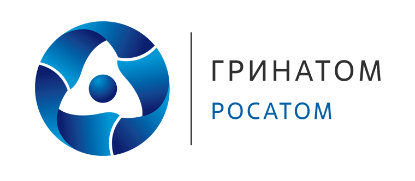 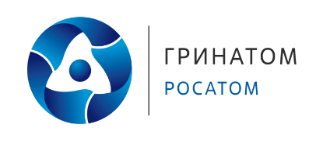 